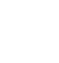 НОВООДЕСЬКА МІСЬКА РАДАМИКОЛАЇВСЬКОЇ ОБЛАСТІ  ВИКОНАВЧИЙ КОМІТЕТР І Ш Е Н Н Я16 грудня 2021                                  м. Нова Одеса                                         №  247Про затвердження висновку про доцільність позбавлення батьківських прав громадян Особа 1 та Особа 2щодо їхньої малолітньої доньки Особа 3            Відповідно до підпункту 4 пункту «б» частини 1 статті  34, статтей 52, 59 Закону України «Про місцеве самоврядування в Україні», статті 11 Закону України «Про забезпечення органiзацiйно-правових умов соцiального захисту дiтей-сирiт та дiтей, позбавлених батькiвського пiклування», статті 19 Сімейного Кодексу України, пунктів  3, 8 Порядку провадження органами опіки та піклування діяльності, пов’язаної із захистом прав дитини, затвердженого постановою Кабінету Міністрів України від 24 вересня 2008 року № 866, на виконання ухвали Новоодеського районного суду  від 15 вересня 2021 року  (справа № ______), виконавчий комітет міської радиВИРІШИВ:  1. Затвердити висновок про доцільність позбавлення батьківських прав громадян Особа1 та Особа 2 щодо їхньої малолітньої доньки Особа 3, дата року народження, згідно з додатком.         2. Контроль за виконанням рішення покласти на начальника служби у справах дітей Новоодеської міської ради Чернявську Л.С.Міський голова                                                                         Олександр ПОЛЯКОВЗАТВЕРДЖЕНОРішення виконавчого комітетуНовоодеської міської радивід 16.12.2021р. № 247ВИСНОВОКслужби у справах дітей Новоодеської міської ради щодо доцільності позбавлення батьківських прав До виконавчого комітету Новоодеської міської ради, як органу опіки та піклування надійшла ухвала Новоодеського районного суду від 15 вересня 2021 року, якою зобов’язано надати висновок, щодо позбавлення батьківських прав громадян Особа 1 та Особа 2 відносно їх доньки – Особа 3, дата року народження. Згідно до пункту 4 статті 19 Сімейного кодексу України передбачено, що при розгляді судом справи про позбавлення батьківських прав обов’язковою є участь органу опіки та піклування. Пункт 5 статті 19 Сімейного кодексу України передбачає, що орган опіки та піклування подає суду письмовий висновок про доцільність позбавлення батьківських прав.Особа 1 веде антигромадський спосіб життя, постійно скоює злочини, за які на даний час відбуває покарання в місцях позбавлення волі «Північна виправна колонія (№ 90)». У телефонному режимі з батьком була проведена розмова, щодо позбавлення його батьківських прав, Особа 1 не заперечує проти того, щоб його було позбавлено батьківських прав, так як розуміє, що не може виконувати батьківський обов’язок.  Особа 2 самоусунулась від виконання батьківських обов’язків. Не надає ніякої матеріальної підтримки, не приймає участі у житті дитини. До теперішнього часу місце знаходження невідоме, на контакт не виходить. Долею доньки не переймається вже довгий період.        Матеріальне забезпечення та вихованням  малолітньої дитини Особа 3 взяла на себе бабуся Особа 4, яка забезпечує дитину необхідними речами по-сезону, створила належні умови задля гармонійного розвитку дівчинки.                  Батьки порушили свої батьківські обов’язки, ухиляючись від їх виконання, чим зашкодили правам і інтересам дитини, які захищаються Декларацією прав дитини, Європейською конвенцією про права дитини та національним законодавством, в тому числі ст.ст.150, 152, 155 СК України.Виражаючи турботу про долю дитини, керуючись статтею 164  Сімейного кодексу України, Новоодеська міська рада, як орган опіки та піклування, вважає за доцільне позбавити батьківських прав Особа 1 та Особа 2 відносно їх доньки – особа 3, дата року народження.